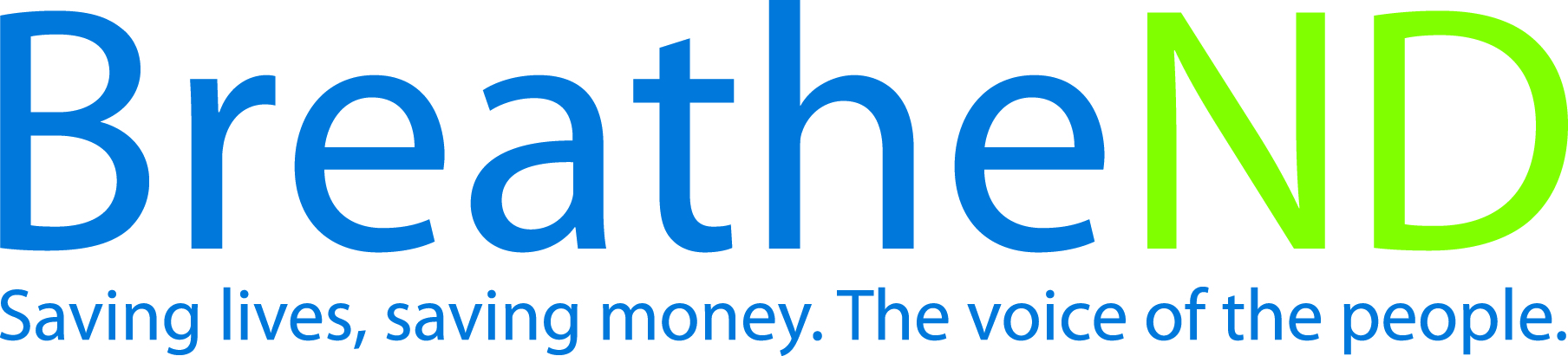 North Dakota Center for Tobacco Prevention and Control Policy State Work Plan 2016–2018Initiative:  Smoke-Free and Tobacco-Free Outdoor Venues                                             Organization                                                                                                                                                   Date Completed      Goal 2: Eliminate Secondhand Smoke ExposureObjective 4: By June 30, 2018, advocate for policies/ordinances/laws that restrict exposure to secondhand smoke and tobacco use at outdoor public venues not covered by ND smoke-free air law. Strategic venue priorities are what communities use the most i.e., city or county parks, recreational areas, health care facilities, child care facilities and outdoor worksites. Rationale:  North Dakota’s smoke-free air law covers indoor spaces; consequently many citizens may be exposed to secondhand smoke and the resultant toxins at outdoor venues.  Outdoor venues that are smoke-free and tobacco-free promote healthy, active living and a tobacco-free lifestyle, favorably role modeling for children and youth.  Tobacco-free outdoor areas reduce environmental clean-up cost, potential fire concern, and toxic waste exposure for children and animals.  Local control for smoke-free and tobacco-free outdoor venues give communities the solutions that address specific local concerns.  Baseline: All public health units have at least one strategic venue with a tobacco-free grounds policy.   Evaluation:  Number of outdoor strategic venues that adopted a policy/ordinance/law.Lead:  ND Center for Tobacco Prevention and Control PolicyStrategies:   1. Educate coalitions, policy makers, local communities, advocacy groups/organizations and leaders on harms caused by secondhand smoke and the importance of continuing to develop policies to protect the public from secondhand smoke and all types of tobacco use.Materials developed or obtainedTrainings heldEarned media documentedPaid media planned and executedContact policy makers and provide educational materials Policies adopted and implemented 2. Engage public, private, and tribal authorities in policy education efforts.Identified outdoor venue authoritiesMaterials developed or obtainedMeetings heldEfforts of authorities documented 3. Provide education and training on proven strategies for implementation.Materials developedTrainings heldTrainings evaluated and adjusted as needed 4. Develop databases for city/county parks and health care facility grounds.   ND Center review and verify current city/county databaseObtain data for high community utilization venues from local public health unitsIntegrate databasesUtilize the integrated database to establish a baseline denominator for evaluationPublicize smoke-free/tobacco-free grounds with key partners